Poradnia Psychologiczno-Pedagogiczna Nr 7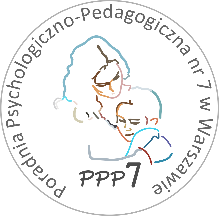 02-524 Warszawa, ul. Narbutta 65/71,  tel. 0 22 849 99 98, 0 22 849 98 03www.ppp7.pl , poradnia@ppp7.pl OD ZABAWY DO LITERYzajęcia dla dzieci w wieku przedszkolnym oparte na METODZIE DOBREGO STARTU Od września 2024 r. zapraszamy na zajęcia oparte na Metodzie Dobrego Startu dla dzieci w wieku przedszkolnym z nieharmonijnym rozwojem psychoruchowym.Program zajęć ma na celu wspomaganie ogólnego rozwoju dziecka, wsparcie wszystkich funkcji poznawczych i społecznych koniecznych do prawidłowego funkcjonowania w szkole.Zajęcia odbywają się raz w tygodniu przez jeden  semestr.Termin zajęć:	środa
 I grupa, dzieci 5-letnie -  14.00 – 14.45
II grupa, dzieci 6-letnie - 15.00 – 15.45Osoby prowadzące:	Katarzyna Hańczewska - pedagog specjalny				Aleksandra Warych  – logopeda                                          Jolanta Błażejczyk - pedagog Zapisy na zajęcia przyjmowane będą po wcześniejszej kwalifikacji przez psychologa.